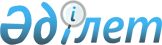 Об утверждении Правил военно-транспортной обязанности на территории Республике Казахстан на период мобилизации, военного положения и в военное времяПриказ Министра национальной экономики Республики Казахстан от 31 августа 2023 года № 155. Зарегистрирован в Министерстве юстиции Республики Казахстан 31 августа 2023 года № 33362.
      В соответствии с подпунктом 8-3) статьи 7-1 Закона Республики Казахстан "О мобилизационной подготовке и мобилизации" и подпунктом 264-2) пункта 15 Положения о Министерстве национальной экономики Республики Казахстан, утвержденного постановлением Правительства Республики Казахстан от 24 сентября 2014 года № 1011 ПРИКАЗЫВАЮ:
      1. Утвердить прилагаемые Правила военно-транспортной обязанности на территории Республики Казахстан на период мобилизации, военного положения и в военное время.
      2. Департаменту мобилизационной подготовке Министерства национальной экономики Республики Казахстан в установленном порядке обеспечить государственную регистрацию настоящего приказа в Министерстве юстиции Республики Казахстан и его размещение на интернет-ресурсе Министерства национальной экономики Республики Казахстан.
      3. Контроль за исполнением настоящего приказа возложить на курирующего вице-министра национальной экономики Республики Казахстан.
      4. Настоящий приказ вводится в действие по истечении десяти календарных дней после дня его первого официального опубликования.
      "СОГЛАСОВАН"Министерство информациии общественного развитияРеспублики Казахстан
      "СОГЛАСОВАН"Министерство сельского хозяйстваРеспублики Казахстан
      "СОГЛАСОВАН"Министерство юстицииРеспублики Казахстан
      "СОГЛАСОВАН"Генеральная прокуратураРеспублики Казахстан
      "СОГЛАСОВАН"Агентство по защитеи развитию конкуренцииРеспублики Казахстан
      "СОГЛАСОВАН"Министерство наукии высшего образованияРеспублики Казахстан
      "СОГЛАСОВАН"Министерство здравоохраненияРеспублики Казахстан
      "СОГЛАСОВАН"Министерство трудаи социальной защиты населенияРеспублики Казахстан
      "СОГЛАСОВАН"Верховный СудРеспублики Казахстан
      "СОГЛАСОВАН"Высшая аудиторская палатаРеспублики Казахстан
      "СОГЛАСОВАН"Министерство индустриии инфраструктурного развитияРеспублики Казахстан
      "СОГЛАСОВАН"Министерство финансовРеспублики Казахстан
      "СОГЛАСОВАН"Агентство Республики Казахстанпо финансовому мониторингу
      "СОГЛАСОВАН"Агентство Республики Казахстанпо регулированию и развитиюфинансового рынка
      "СОГЛАСОВАН"Министерство обороныРеспублики Казахстан
      "СОГЛАСОВАН"Министерство культуры и спортаРеспублики Казахстан
      "СОГЛАСОВАН"Служба государственной охраныРеспублики Казахстан
      "СОГЛАСОВАН"Агентство Республики Казахстанпо делам государственной службы
      "СОГЛАСОВАН"Министерство просвещенияРеспублики Казахстан
      "СОГЛАСОВАН"Управление Делами ПрезидентаРеспублики Казахстан
      "СОГЛАСОВАН"Министерство торговли и интеграцииРеспублики Казахстан
      "СОГЛАСОВАН"Агентство по стратегическомупланированию и реформамРеспублики Казахстан
      "СОГЛАСОВАН"Агентство Республики Казахстанпо противодействию коррупции
      "СОГЛАСОВАН"Министерство иностранных делРеспублики Казахстан
      "СОГЛАСОВАН"Министерство по чрезвычайным ситуациямРеспублики Казахстан
      "СОГЛАСОВАН"Комитет национальной безопасностиРеспублики Казахстан
      "СОГЛАСОВАН"Национальный БанкРеспублики Казахстан
      "СОГЛАСОВАН"Министерство цифрового развития, инновацийи аэрокосмической промышленностиРеспублики Казахстан
      "СОГЛАСОВАН"Министерство внутренних делРеспублики Казахстан
      "СОГЛАСОВАН"Министерство экологиии природных ресурсовРеспублики Казахстан
      "СОГЛАСОВАН"Министерство энергетикиРеспублики Казахстан Правила военно-транспортной обязанности на территории Республики Казахстан на период мобилизации, военного положения и в военное время Глава 1. Общие положения
      1. Настоящие Правила военно-транспортной обязанности на территории Республики Казахстан на период мобилизации, военного положения и в военное время (далее – Правила) разработаны в соответствии с подпунктом 8-3) статьи 7-1 Закона Республики Казахстан "О мобилизационной подготовке и мобилизации" (далее – Закон ) и подпунктом 264-2) пункта 15 Положения о Министерстве национальной экономики Республики Казахстан, утвержденного постановлением Правительства Республики Казахстан от 24 сентября 2014 года № 1011 и определяют порядок последовательного исполнения комплекса мероприятий по учету, заблаговременной подготовке и передаче физическими и юридическими лицами транспортных средств, а также оказанию транспортных услуг на период мобилизации, военного положения и в военное время Вооруженным Силам, другим войскам и воинским формированиям, специальным государственным органам Республики Казахстан.
      2. В настоящих Правилах используются следующие понятия:
      1) мобилизационный план административно-территориальной единицы (далее – мобилизационный план) – совокупность документов, определяющих содержание, объем, порядок и сроки осуществления мероприятий акиматами области, города республиканского значения, столицы, района (города областного значения) для выполнения мобилизационного задания;
      2) военно-транспортная обязанность – комплекс мероприятий, направленных на решение задач по учету, заблаговременной подготовке и передаче физическими и юридическими лицами транспортных средств, а также оказанию транспортных услуг;
      3) расчет распределения мобилизационного задания (лимит изъятия) – конкретное количество транспортных средств, подлежащих передаче юридическими и физическими лицами Вооруженным Силам, другим войскам и воинским формированиям, специальным государственным органам в период мобилизации, военного положения и в военное время утверждаемым постановлением соответствующего местного исполнительного органа.
      3. Военно-транспортная обязанность устанавливается на территории Республики Казахстан в целях обеспечения Вооруженных Сил, других войск и воинских формирований, специальных государственных органов Республики Казахстан транспортными средствами, в том числе мотоциклами, тракторами, прицепами, дорожно-строительными и подъемно-транспортными машинами и механизмами (далее ‒ транспортные средства), а также гужевым и вьючным транспортом на период мобилизации, военного положения и в военное время. Транспортные средства физических и юридических лиц передаются Вооруженным Силам, другим войскам и воинским формированиям, специальным государственным органам в составе одиночных машин, партий и автомобильных колонн войскового типа.
      4. Военно-транспортная обязанность, предусмотренная пунктом 2) статьи 14 Закона распространяется на государственные органы Республики Казахстан, организации и граждан, владеющих средствами транспорта, а также на иные организации, обеспечивающие работу средств транспорта.
      Военно-транспортная обязанность не распространяется на дипломатические представительства и консульские учреждения иностранных государств, иностранные и международные организации, имеющие привилегии и иммунитеты, а также иностранных граждан и лиц без гражданства.
      5. Не подлежат передаче Вооруженным Силам, другим войскам и воинским формированиям, специальным государственным органам Республики Казахстан транспортные средства по перечню согласно приложению 1 к настоящим Правилам. Глава 2. Исполнение военно-транспортной обязанности на территории Республики Казахстан
      6. Военно-транспортная обязанность физическими и юридическими лицами исполняется:
      1) до объявления мобилизации, военного положения и военного времени путем проведения мероприятий по государственной регистрации, снятию с регистрации, перерегистрации, технической эксплуатации и транспортному контролю транспортных средств, предназначенных к передаче Вооруженным Силам, другим войскам и воинским формированиям, специальным государственным органам Республики Казахстан;
      2) при мобилизации, военном положении и в военное время путем передачи Вооруженным Силам, другим войскам и воинским формированиям, специальным государственным органам Республики Казахстан технически исправных и укомплектованных водительским и шанцевым инструментом транспортных средств в соответствии с мобилизационными заказами.
      7. Государственная регистрация, снятие с регистрации и перерегистрация транспортных средств, а также прохождение технического осмотра, за исключением воздушного, железнодорожного, морского, внутреннего водного транспорта, спортивных судов, легковых автомобилей (кроме автомобилей повышенной проходимости) и мотороллеров, осуществляемые уполномоченными органами, ведущими их государственную регистрацию и учет прохождения технического осмотра, проводятся с уведомлением Министерства обороны Республики Казахстан центральными исполнительными органами путем взаимодействия информационных систем.
      При отсутствии взаимодействия информационных систем уполномоченными органами, осуществляющими государственную регистрацию и учет прохождения технического осмотра транспортных средств по запросу местных органов военного управления района (города областного значения, района в городе) направляются сведения о регистрации транспортных средств, а также сведения о прохождении технического осмотра транспортных средств физических и юридических лиц по формам согласно приложениям 2 и 3 к настоящим Правилам.
      8. Передаче в Вооруженные Силы, другие войска и воинские формирования, специальные государственные органы Республики Казахстан подлежит не более половины транспортных средств, находящихся на балансе юридических лиц (при наличии двух и более транспортных средств) или одна единица транспортного средства физического и юридического лица (при наличии только одного транспортного средства). 
      9. Типы и количество транспортных средств, предназначенных для передачи Вооруженным Силам, другим войскам и воинским формированиям, специальным государственным органам Республики Казахстан, определяются:
      1) мобилизационным планом Республики Казахстан;
      2) расчетом распределения мобилизационного заказа (лимита изъятия) транспортных средств на территории области, города республиканского значения и столицы по районам (городам областного значения, районам в городах), утверждаемым постановлением соответствующего местного исполнительного органа;
      3) расчетом распределения мобилизационного заказа транспортных средств на территории района (города областного значения, район в городе) по владельцам транспортных средств, утверждаемым постановлением соответствующего местного исполнительного органа с учетом планов гражданской обороны по территориально-отраслевому принципу в соответствии со статьей 21 Закона Республики Казахстан "О гражданской защите".
      10. Основаниями для передачи транспортных средств Вооруженным Силам, другим войскам и воинским формированиям, специальным государственным органам Республики Казахстан являются:
      1) договор на выполнение мобилизационного заказа, заключенный между местным исполнительным органом, с одной стороны, и исполнителем мобилизационного заказа, с другой стороны (далее ‒ исполнитель), на основании постановления соответствующего местного исполнительного органа в случае, предусмотренном подпунктом 3) пункта 9 настоящих Правил;
      2) распоряжение акима района (города областного значения, района в городе) на передачу транспортных средств (далее ‒ распоряжение акима), которое вручается исполнителю в период мобилизации, военного положения и в военное время местными органами военного управления.
      В мирное время договоры с физическими лицами на передачу транспортных средств не заключаются.
      11. Расчет распределения мобилизационного задания и заказа транспортных средств разрабатывается местными органами военного управления района (города областного значения, района в городе). 
      При разработке расчетов распределения мобилизационного заказа, в случае отсутствия требуемых типов транспортных средств производится их замена.
      12. Заключение договоров на выполнение мобилизационных заказов осуществляется в соответствии с законодательством Республики Казахстан.
      Приложение к договору на выполнение мобилизационного заказа составляется по форме согласно приложению 4 к настоящим Правилам.
      Уточнение договоров на выполнение мобилизационных заказов проводится не реже одного раза в полугодие.
      13. На основании заключенных договоров на выполнение мобилизационного заказа между уполномоченным органом в области транспорта, с одной стороны, и исполнителем, с другой стороны во временное пользование передаются воздушный, железнодорожный, морской и внутренний водный транспорт, а также имущество, обеспечивающее его работу.
      14. Объекты транспортной инфраструктуры, а также имущество, обеспечивающее их работу в период мобилизации, военного положения и в военное время, используются Вооруженными Силами, другими войсками и воинскими формированиями, специальными государственными органами Республики Казахстан совместно с их владельцами.
      15. Автомобильный, гужевой и вьючный транспорт, в том числе мотоциклы, тракторы, прицепы, дорожно-строительные и подъемно-транспортные машины и механизмы, а также имущество, обеспечивающее их работу, передаются Вооруженным Силам, другим войскам и воинским формированиям, специальным государственным органам Республики Казахстан местными исполнительными органами через местный орган военного управления района (города областного значения, района в городе).
      16. Подготовка транспортных средств, предназначенных для передачи Вооруженным Силам, другим войскам и воинским формированиям, специальным государственным органам Республики Казахстан, осуществляется исполнителями (владельцами транспортных средств), которые обеспечивают:
      1) содержание в технически исправном и укомплектованном состоянии транспортных средств, предназначенных для передачи в Вооруженные Силы, другие войска и воинские формирования, специальные государственные органы Республики Казахстан;
      2) прохождение транспортными средствами обязательного технического осмотра в соответствии с действующим законодательством;
      3) ведение технической и иной документации по учету и техническому контролю транспортных средств.
      17. Установка вооружения и необходимое дооборудование транспортных средств, предназначенных к передаче Вооруженным Силам, другим войскам и воинским формированиям, специальным государственным органам Республики Казахстан, производятся комплектуемыми структурными подразделениями государственных органов, воинскими частями (учреждениями) после их приема.
      18. Распоряжения акима района (города областного значения, района в городе) на передачу транспортных средств разрабатываются местными органами военного управления района (города областного значения, района в городе) по форме согласно приложению 5 к настоящим Правилам.
      19. При получении в период мобилизации, военного положения и в военное время распоряжения акима владельцы транспортных средств, передают местным органам военного управления технически исправные транспортные средства, укомплектованные водительским и шанцевым инструментом, с техническими паспортами (формулярами на специальную часть, в соответствии с эксплуатационной инструкцией завода-изготовителя транспортного средства) и заправленными топливом из расчета следования до пункта назначения.
      20. Специальные автомобили и подвижные ремонтные мастерские передаются с положенным оборудованием, приспособлениями и инструментом, а грузовые автомобили, предназначенные для перевозки личного состава, сидениями и металлическими деталями для их крепления, а также лестницами-стремянками.
      21. Накопление, содержание запасных частей и приспособлений, специального оборудования, предназначенных для доукомплектования транспортных средств, планируемых к передаче при мобилизации, военном положении и в военное время в Вооруженным Силам, другим войскам и воинским формированиям, специальным государственным органам Республики Казахстан, осуществляются воинскими частями (учреждениями), в которые спланирована передача этих транспортных средств.
      22. Контроль за подготовкой транспортных средств, предназначенных для передачи Вооруженным Силам, другим войскам и воинским формированиям, специальным государственным органам Республики Казахстан, осуществляется согласно статьям 19-1 и 19-2 Закона. Перечень транспортных средств, не подлежащих передаче Вооруженным Силам,
другим войскам и воинским формированиям,
специальным государственным органам Республики Казахстан
      1. Почтовые транспортные средства.
      2. Инкассаторские транспортные средства.
      3. Транспортные средства ветеринарной помощи.
      4. Специализированные транспортные средства для перевозки молока.
      5. Городской электрический транспорт и транспортные средства технической помощи трамвайно-троллейбусных хозяйств.
      6. Внутризаводские транспортные средства._____________________ Сведения о регистрации транспортных средств физических и юридических лиц
(по состоянию на "__" ________ 20 __ года)
      ____________________ Сведения о прохождении государственного технического осмотра транспортных
средств физических и юридических лиц (по состоянию на "__" ________ 20 __ года)
      ____________________
      С объявлением мобилизации или получением распоряжения от начальника местного органа военного управления района (города областного значения, района в городе) поставить транспортные средства в указанные пункты и сроки:Образец:
      Настоящее приложение является неотъемлемой частью договора _______ от _________._____________________ Распоряжение акима района (города областного значения, района в городе) на передачу транспортных средств
      1. В соответствии с договором ___________ от ___________ Вам надлежит в течение__________ часов с момента получения распоряжения поставить по адресу_________________________________________________________________(прописью)_________________________________________________________________следующие транспортные средства:Образец:
      2. При невозможности поставить транспортные средства по указанному адресу,их надлежит доставить по адресу:______________________________________________________________________________________________________________________________________(подробно второй адрес поставки транспортных средств)
      __________________________________________________Линия отреза ______________________________________РаспискаПартия № ________ __________________________________________________(фамилия, имя, отчество (при его наличии) (наименование юридического лица)исполнителя)Распоряжение на передачу транспортных средств получил"___" _________ 20__ года в ___ часов____________________________________________________________________(подпись, фамилия, имя, отчество (при его наличии)
					© 2012. РГП на ПХВ «Институт законодательства и правовой информации Республики Казахстан» Министерства юстиции Республики Казахстан
				
      Министр национальной экономикиРеспублики Казахстан

А. Куантыров
Утверждены приказом
Министр национальной экономики
Республики Казахстан
от 31 августа 2023 года № 155Приложение 1 к Правилам
военно-транспортной
обязанности на территории
Республики Казахстан
на период мобилизации,
военного положения
и в военное времяПриложение 2 к Правилам
военно-транспортной
обязанности на территории
Республики Казахстан
на период мобилизации,
военного положения
и в военное времяФорма
№ п/п
Наименование государственного органа
Наименование юридического лица (фамилия, имя, отчество физического лица) при его наличии)
Юридический адрес, телефон, факс
Дата и место регистрации
Дата и место регистрации
Тип транспортного средства
1
2
3
4
5
5
6
Марка транспортного средства
Марка транспортного средства
Год выпуска
Государственный(регистрационный)номер
Государственный(регистрационный)номер
Допустимаягрузоподъемность(килограмм)
Допустимаягрузоподъемность(килограмм)
7
7
8
9
9
10
10Приложение 3 к Правилам
военно-транспортной
обязанности на территории
Республики Казахстан
на период мобилизации,
военного положения
и в военное времяФорма
№ п/п
Наименование государственного органа
Наименование государственного органа
Наименование юридического лица (фамилия, имя, отчество (при его наличии) физического лица 
Наименование юридического лица (фамилия, имя, отчество (при его наличии) физического лица 
Наименование юридического лица (фамилия, имя, отчество (при его наличии) физического лица 
Юридический адрес, телефон, факс
Юридический адрес, телефон, факс
Фамилия, имя, отчество (при его наличии)руководителя
Тип транспортного средства
1
2
2
3
3
3
4
4
5
6
Марка транспортного средства
Марка транспортного средства
Год выпуска
Год выпуска
Год выпуска
Государственный (регистрационный)номер
Государственный (регистрационный)номер
Государственный (регистрационный)номер
Государственный (регистрационный)номер
Номер кузова
7
7
8
8
8
9
9
9
9
10
Номер технического паспорта, когда и кем выдан
Номер технического паспорта, когда и кем выдан
Номер технического паспорта, когда и кем выдан
Номер технического паспорта, когда и кем выдан
Отметки о прохождении технического осмотра (освидетельствования)
Отметки о прохождении технического осмотра (освидетельствования)
Отметки о прохождении технического осмотра (освидетельствования)
Отметки о прохождении технического осмотра (освидетельствования)
Отметки о прохождении технического осмотра (освидетельствования)
Пробег
Номер технического паспорта, когда и кем выдан
Номер технического паспорта, когда и кем выдан
Номер технического паспорта, когда и кем выдан
Номер технического паспорта, когда и кем выдан
Дата
Дата
Дата
Результат(исправлен, неисправлен)
Результат(исправлен, неисправлен)
Пробег
11
11
11
11
12
12
12
13
13
14Приложение 4 к Правилам
военно-транспортной
обязанности на территории
Республики Казахстан
на период мобилизации,
военного положения
и в военное времяФормаПриложение
к договору ____________
Номера партий
Не позднее какого срока должны быть поставлены транспортные средства
Пункт назначения и в чье распоряжение
Наименование транспортных средств по типам и маркам
Количество транспортных средств
Количество транспортных средств
Количество транспортных средств
Количество комплектов водительского, шанцевого инструмента и заправочного оборудования
Номера партий
Не позднее какого срока должны быть поставлены транспортные средства
Пункт назначения и в чье распоряжение
Наименование транспортных средств по типам и маркам
подлежит поставке
будет принято
в том числе под перевозку личного состава
Количество комплектов водительского, шанцевого инструмента и заправочного оборудования
1
2
3
4
5
6
7
8
Партия -760
Не позднее 12 часов с момента объявления мобилизации
Пункт предварительного сбора транспортных средствгород Абай,улица Капцевича, 243
Дорожно-строительная техника:Бульдозер
Седельный тягач:Грузовой автомобиль (до 20 тонн)Прицеп тяжеловоз:
1
1
1
1
1
1
1
Партия -760
Не позднее 12 часов с момента объявления мобилизации
Пункт предварительного сбора транспортных средствгород Абай,улица Капцевича, 243
Дорожно-строительная техника:Бульдозер
Седельный тягач:Грузовой автомобиль (до 20 тонн)Прицеп тяжеловоз:
1
1
1
Подлежит возврату владельцу после доставки транспортных средств
Подлежит возврату владельцу после доставки транспортных средств
Подлежит возврату владельцу после доставки транспортных средств
Партия –"ФТО"
По дополнительному распоряжению
Пункт предварительного сбора транспортных средств
город Абай,
улица Капцевича, 243
Насос бензиновый
Тара:
Бочки 200 литров
Бидон 20 литров
1
6
2
1
6
2
-
-
-
Партия - "Особый резерв ДДО"
По дополнительному распоряжению
Пункт предварительного сбора транспортных средств
город Абай,
улица Капцевича, 243
Специальные:
Бензовоз (не менее 3,5 метров кубических)
Автобус (не менее 35 посадочных мест)
2
3
1
2
1
2
Партия –"Остаток
от лимита"
По дополнительному распоряжению
Пункт предварительного сбора транспортных средств
город Абай,
улица Капцевича, 243
Специальные:
Автомобиль по техническому обслуживанию
1
1
1
Партия -988
Не позднее 18 часов с момента объявления мобилизации
Управление по делам обороны
город Абай,
улица Капцевича, 243
Автобус: (не менее 35 посадочных мест)
3
2
2
2Приложение 5 к Правилам
военно-транспортной
обязанности на территории
Республики Казахстан
на период мобилизации,
военного положения
и в военное времяФорма
Партия № ______________
Участок № ________________Маршрут № _______________
Штамп Местного органавоенного управления
Кому:__________________________________________(фамилия, имя, отчество (при его наличии)(наименование юридического лица) исполнителя)
Адрес: ____________________________________Телефон: __________________________________
Наименование транспортных средств по типам и маркам
Количество транспортных средств
Количество транспортных средств
Количество транспортных средств
Количество транспортных средств
Количество комплектов водительского, шанцевого инструмента и заправочного оборудования
Для отметок
Наименование транспортных средств по типам и маркам
Подлежитпередаче
Будетпринято
Будетпринято
в том числе под перевозку личного состава
Количество комплектов водительского, шанцевого инструмента и заправочного оборудования
Для отметок
1
2
3
3
4
5
6
Дорожно-строительная техника:БульдозерСедельный тягач:Прицеп тяжеловоз 20 тонн и выше: 
1
1
1
1
1
1
-
-
1
1
Дорожно-строительная техника:БульдозерСедельный тягач:Прицеп тяжеловоз 20 тонн и выше: 
1
1
Подлежат возврату владельцу после доставкидорожно-строительной техники
Подлежат возврату владельцу после доставкидорожно-строительной техники
Подлежат возврату владельцу после доставкидорожно-строительной техники
Подлежат возврату владельцу после доставкидорожно-строительной техники
Место печатиАкимата
Аким _____________________________
Место печатиМестного органавоенного управления
Начальник местного органа военного управления__________________________________________(воинское звание, подпись, фамилия, имя, отчество(при его наличии)
"_____" ________ 20___ года.
Адрес: _____________________________________Телефон: _______________________________________________________________________________